Use Display Boards at your fairs and other events!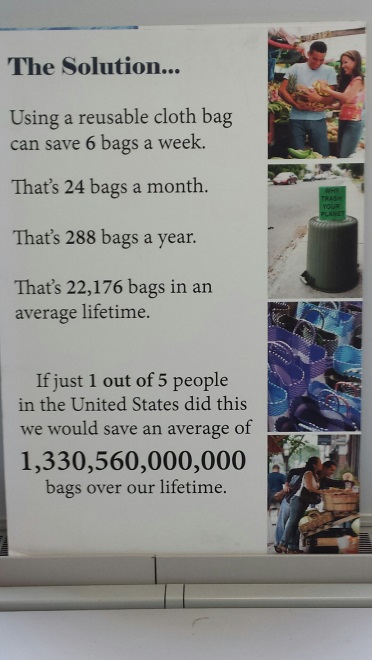 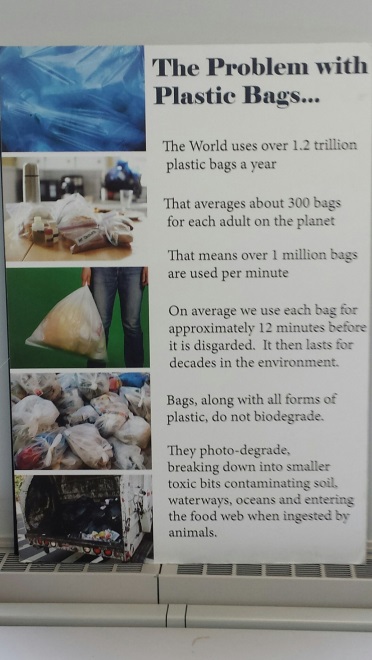 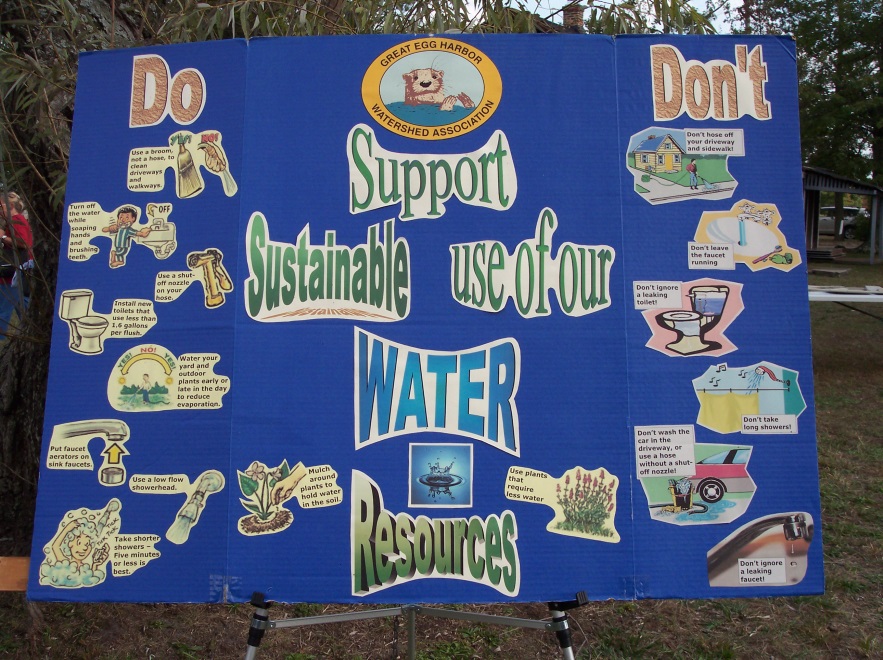 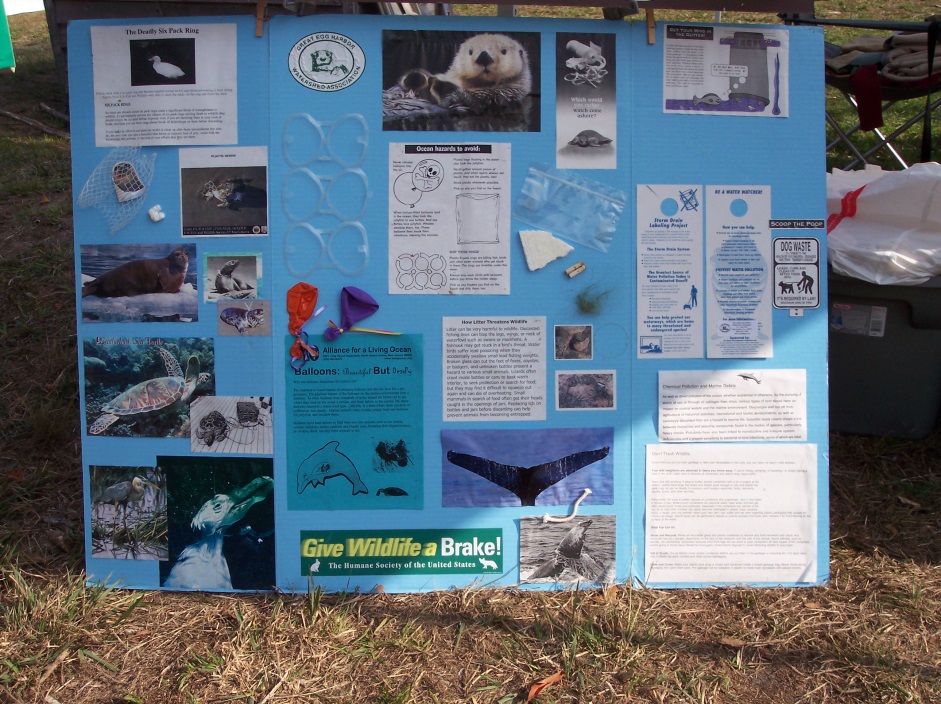 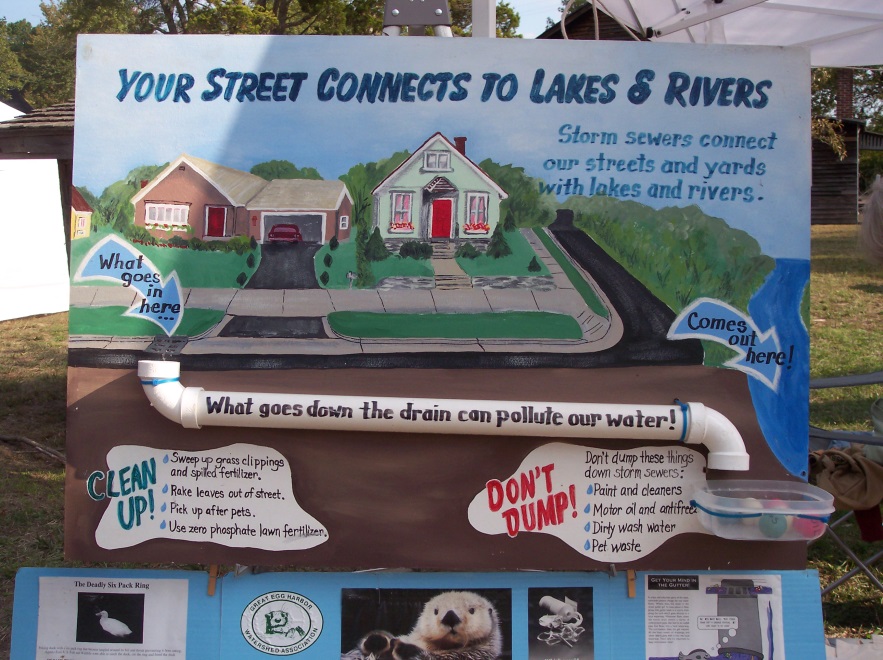 